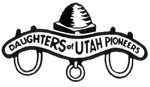 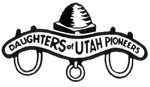 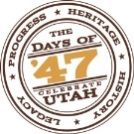                      DAYS OF ’47 ROYALTY ANT 2018Sponsored by The Days of ’47, Inc.Produced by International Society Daughters of  PioneersAPPLICATION PACKETOVERVIEWIntroductionDays of ’47 Royalty Pageant 2018								Date: Thursday, May 10 – Saturday, May 12, 2018  Days of ’47 2018 Theme:  “Pioneer Stories – Foundation for the Future”Application Due Date: 4 pm, April 27, 2018Scholarship Amounts: $500 to $3,000Description of PageantThe Pageant is open to all women between the ages of 19-25 regardless of religious or ethnic background who have Utah State of Deseret pioneer ancestry and are qualified in other required areas. The contestants are judged on character, community service, education and goals; along with stage presence, communication skills and personal appearance. The Pageant will be held Thursday, May 10 – Saturday, May 12, 2018. Once admitted as a contestant, the applicant will participate in the following activities (this list is not all inclusive of the activities required of the Pageant contestants):Seminar for Success Pageant RehearsalsIndividual InterviewSaturday afternoon and evening on-stage performances (group and individual participation)Brief on-stage personal statement and on-stage questionEach contestant must prepare and present a 40 second talk on The Days of ’47 theme “Pioneer Stories – Foundation for the Future” during the Royalty Pageant.Higher education scholarships of $3,000 for the queen and $2,500 for each attendant will be provided. The “Annie Taylor Hyde Award” congeniality recipient will receive an award of $500.  The winner of this award is chosen by her peers as the most congenial, kind, compatible, and friendly participant.The Mission of The Days of ’47 Royalty PageantTo select three young women who exemplify the high standards of pioneers, past and present, as they represent The Daughters of Utah Pioneers, The State of Utah, and The Days of ’47 during their one year reign. QualificationsYoung woman between the ages of 19-25 years (must be age 19 by May 10, 2018), Pass a background check,Be a descendant of a Utah pioneer who came into or was born in the state of Deseret/Utah Territory between  and   (see page 4 of the application for a map of state of Deseret/Utah Territory),Abstain from drugs, tobacco and alcohol,Unmarried and not previously married or given birth,Must be available to reign from May 12, 2018 until their successor is selected or appointed and perform the necessary functions and appearances for The Daughters of Utah Pioneers and The Days of ’47.Description of RoyaltyThe Days of ’47 Royalty represent The Daughters of Utah Pioneers, The State of Utah and The Days of ’47 at a variety of functions throughout the year. These events and gatherings include but are not limited to: public appearances, speaking engagements, official Days of ’47 events, including the rodeo, parades and activities, service activities, etc. The Days of ’47 Royalty will strive to honor the legacy of the Utah Pioneers and our collective heritage by involving themselves with our community throughout the year.  The Royalty learns about and reflects on the early settlers of Utah, and they develop a greater understanding, awareness, and appreciation of the faith, fortitude and courage of the trailblazers of our state. The young women will represent what todays’ pioneers can accomplish as they set goals for themselves and are guided by the highest standards and values. Application Information Applications are available by calling The Daughters of Utah Pioneers at 801-532-6479, or online at www.isdup.org or www.daysof47.com .  It is best if you type your application. The judges are sent an electronic copy of pg. 5 with your personal profile. It is to your advantage to check spelling, grammar and legibility. Please only use the original application document to do so. All of the information needed will be collected through the application form, so resumes or letters of recommendation are not needed.  Do not include any additional documents or items, other than your transcript if applicable (page five, item six), as they will be discarded, and could jeopardize your application submission.A background check will be performed on each applicant, and the application examined carefully. This will allow further understanding of the applicant’s qualifications and act as a preliminary screening.  To be considered for participation in the Pageant, the following must be received no later than 4 pm, April 27, 2018 at:. THE APPLICATION FORM, PAGES 2-8 FILLED OUT AND COMPLETED.THE NON-REFUNDABLE APPLICATION FEE OF $40 BY CHECK OR MONEY ORDER. CONTESTANT NUMBERS WILL BE RANDOMLY ASSIGNED AFTER THE APRIL 27 DEADLINE.Please attach below the check or money order, payable to ISDUP:PERSONAL INFORMATIONName:	___________________________________________________________________________________Date of Birth: _____________________________	Mailing Address as of April 27, 2018:Street:  ___________________________________________________________________________________City: _______________________________________________State: _________	Zip: ____________________Permanent Street Address: Street: ___________________________________________________________________________________City: _______________________________________________State:__________ Zip: ___________________Telephone Number: Home:_____________________________	Cell: ________________________________Email Address: ____________________________________________________________________________Parents’ names and address(s):______________________________________________________________________________________________________________________________________________________________________________________________________________________________________________________________________________________________________________________________________________________________________________________________________________________________________________________________________________________________________________________________________________________Name of your Pioneer Ancestor who came into or was born in the state of Deseret/Utah Territory between  and May 10, 1869. (Use one name only, even if you have more)Name:  ___________________________________________________________________________________ Complete the chart on page four to show how you are related to this ancestor.Complete this chart as far as needed to show your relationship to the pioneer ancestor you named.This should follow one direct family line.  (Either your mother’s line or your father’s line.)Indicate your pioneer ancestor with an asterisk (*) Your Name______________________________________________________Your Parent_____________________________________________________Your Grandparent________________________________________________Your 1st Great-Grandparent_________________________________________Your 2nd Great-Grandparent________________________________________Your 3rd Great-Grandparent________________________________________Your 4th Great-Grandparent________________________________________Your 5th Great-Grandparent________________________________________Maps of proposed State of Deseret and 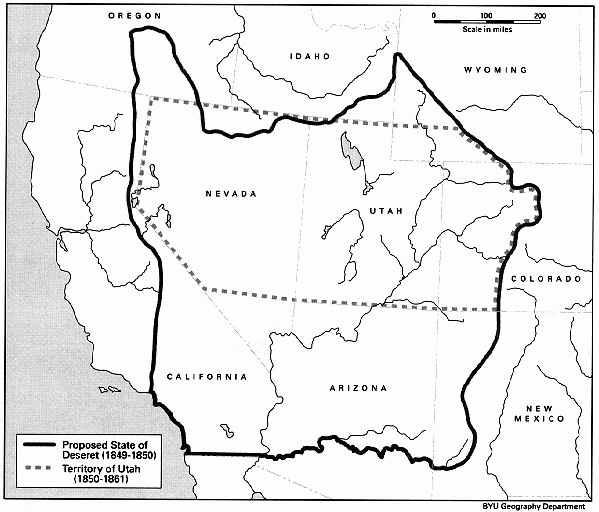 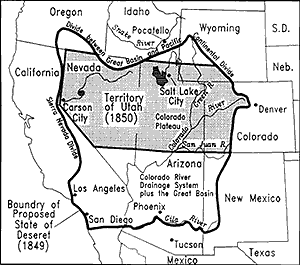 PARTICIPANT NUMBER (to be filled in by Pageant official after the April 27, 2018 application deadline)   # __________PERSONAL PROFILE – ALL ANSWERS MUST BE ON THIS PAGE. IF ADDITIONAL SHEETS ARE ADDED, THEY WILL BE DISCARDED. PARTICIPANT’S NAME _________________________________________________________________________		1. SPEAKING EXPERIENCE: 2. TALENTS/SPECIAL TRAINING (The Royalty will frequently perform their talents throughout their reign): 3. LEADERSHIP  CITIZENSHIP EXPERIENCE:4. COMMUNITY ACTIVITIES/ SERVICE:5.  HOBBIES, INTERESTS, SPORTS ( PARTICIPATION):6.  SCHOLASTIC AREAS OF STUDY (If currently attending school, please include a transcript) ACADEMIC HONORS (If applicable): 7.  AMBITIONS/GOALS:8. WHY IS YOUR PIR HERITAGE IMPORTANT TO YOU?9.  PLEASE WRITE YOUR TOP THREE ACCOMPLMENTS FROM THE ABOVE LIST:1. _______________________________________________________________________________________________________    _________________________________________________________________________________________________________2. _______________________________________________________________________________________________________ _________________________________________________________________________________________________________3. _______________________________________________________________________________________________________ _________________________________________________________________________________________________________Royalty Code of Conduct Availability:   As a Days of `47 Royalty Pageant titleholder, I will be available beginning May 12, 2018. I will continue to hold said title granted until my successor is selected or appointed, to perform the functions and appearances necessary for The Days of `47 and The Daughters of Utah Pioneers’ events. Dress Code: Modesty of dress is an important factor in the judging.  I will observe modest dress standards for all activities that involve The Days of ’47 Royalty.  Primarily I will be wearing official Royalty outfits, however, there will be times when clothing from my own wardrobe may be worn.Moral Character:  I understand and agree that I am expected to be of good moral character, and will not engage in any activities which, if disclosed to the public, would bring me, The Daughters of Utah Pioneers, The Days of `47, Inc. or sponsors, into disrepute, ridicule, or contempt.  I will not use tobacco, alcohol, illegal drugs or engage in illegal behavior or immoral conduct including (but not limited to) nude, lewd or lascivious postings using electronic or social media.  I acknowledge that engaging in these or similar activities which violate the intent of this paragraph (as determined at the discretion of The Daughters of Utah Pioneers and The Days of `47, Inc.) may result in relinquishment of my title and scholarship.Health:  I will make a constant effort to maintain a good state of health, weight and appearance.  Personal Friends:  When I am at any event, contact with personal friends will be brief and professional.   My primary focus will be on fulfilling the duties of representing The Daughters of Utah Pioneers and The Days of ’47, Inc.   Media Usage:  I understand that decisions concerning promotions, photographs, advertising, printed media, social media, use of film images of me that may be used for television, cable, internet, etc., and all other aspects throughout my reign are solely at the discretion of The Days of `47 Royalty Pageant organization.Appearances:  I agree to make appearances including but not limited to radio, television, newspaper and magazine interviews, parades, civic and church groups, charities, rodeos, motivational speaking, visiting senior citizen homes, Chamber of Commerce events, etc. and signing autographs at these events.  I understand that the Royalty is obligated to attend The Daughters of Utah Pioneers and Days of ’47 events as directed.  Punctuality:  Being on time is crucial.  I understand that it is necessary to arrive at events at the time I am instructed to be there.  Arriving early is preferable and arriving late is unacceptable.  Scheduling and Contacts:  I agree that The Days of `47 Royalty Pageant  advisers, Cathy Ehlert or Judy Binns will be informed of and approve all public appearances involving the Royalty.  The advisers will facilitate all of the scheduling and manage community members and organizations that contact the Royalty about appearances. I also agree that I will not schedule any events on my own.Communication:  I will effectively communicate with the advisers concerning all Royalty responsibilities. Attitude: I will make a constant effort to maintain a positive attitude.  It is an honor and a privilege to serve as a member of the Royalty.  With this distinction comes the responsibility to act in an exemplary way throughout the Royalty’s entire reign as they fulfill their duties and honor the history of Utah’s pioneers. INSTRUCTIONSIn order to explain and clarify the requirements and expectations for participation in The Days of ’47 Royalty Pageant, we provide the following information:The International Society Daughters of Utah Pioneers will accept 30 applications received at ISDUP, 300 North Main St., Salt Lake City, UT, 84103-1699, Attn: Royalty Pageant. We reserve the right to accept or reject applications.Before you apply, please check your schedule and be committed to follow through and participate in The Days of `47 Royalty Pageant so you don’t deprive other candidates of the opportunity. If you are engaged and planning a summer wedding or have vacation plans in May or July, please reconsider applying for the pageant. Contestants are expected to wear both daytime and evening attire during judging.  Slacks may be worn as daytime attire if they are dressy and modest.  Strapless dresses, spaghetti straps, backless, bare midriff, mid-thigh dresses or mid-thigh slits in dresses are not allowed for either daytime or evening attire. Jeans are not allowed during the Pageant or during the preliminary judges’ interviews.  Pioneer dresses and hairstyles are not appropriate. Most Days of `47 Pageant events will take place in the LDS Conference Center located at 60 North Temple, Salt Lake City, Utah. Contestants are expected to be at ALL of the following:Contestants will be scheduled for a Preliminary Judges’ Interview either Friday evening or Saturday morning.  The assigned date and time will be on your acceptance letter.  Pageant officials will attempt to schedule your preliminary interview with the judges to best suit your schedule, if possible. The interview will take approximately 5-7 minutes. The earlier you submit your application, the more likely you are to be assigned your preferred time.PERSONAL INTERVIEW PREFERENCE – PLEASE CHECK THE DATE THAT YOU PREFER CONSENT I hereby grant to The Daughters of Utah Pioneers, The Days of ’47, Inc. and their respective affiliates and licensees the right to use my name, likeness, portraits, recorded voice, biographical materials to advertise, promote or publicize The Daughters of Utah Pioneers, The Days of ’47, Inc. and their respective licensees and institutions, products, and services of any advertisers in connection with the events provided by The Daughters of Utah Pioneers and The Days of ’47, Inc.  I give permission to The Daughters of Utah Pioneers and The Days of ’47, Inc. to investigate my background via the Internet or any other legal means. I agree that if selected as a member of the Royalty, I will participate and reign over  activities of The Daughters of Utah Pioneers and The Days of ’47, Inc. celebration to which I am invited or requested to participate.There will be no remuneration for mileage or telephones for the Royalty. All participants, like our volunteers, donate their services.I agree to abide by all policies and the Code of Conduct for the Daughters of Utah Pioneers and The Days of ’47 Royalty Pageant (page 6 of this application).  I further acknowledge and agree that The Daughters of Utah Pioneers and The Days of ’47, Inc. are entitled to exercise their sole and absolute discretion in the selection process, including any decision about whether I am invited to participate in any part of the pageant, and that its interim participation decisions and final selections shall be incontestable, binding, and conclusive. I hereby release and covenant not to sue The Daughters of Utah Pioneers or The Days of ’47, Inc. or their representatives, volunteers or agents with respect to any aspect of the selection process or my participation in any of the activities of the Royalty Pageant or other Daughters of Utah Pioneers and Days of ’47 Celebration activities. I hereby swear that all facts and representations contained in this application are true and accurate and that I satisfy each of the qualifications for eligibility set out in the application materials, and will conform to the Policies and Instructions. Applicant’s Signature: 	__________________________________________________   	Date: _____________________DateTimeWhatLocationMay 10 - Thursday 3:00-5:00 pm“Seminar for Success workshop” (dressy casual)DUP Pioneer Memorial Museum Lecture Room May 10 - Thursday7:00-9:00 pmRoyalty BallTBDMay 11 - Friday9:00–11:00 amPageant Staging/RehearsalConference Center Theater StageMay 11 - Friday11:00 am-2:00 pmLunch BreakLunch on your OwnMay 11 - Friday 2:00-4:00 pmPageant Rehearsal Theater StageMay 11 - Friday4:30-8:00 pmPreliminary Judges’ Interviews (refer to your assigned time) Green RoomMay 12 - Saturday 7:30 am-9:00 amPreliminary Judges’ Interviews (refer to your assigned time) Green Room May 12 - Saturday9:00 am-2:00 pmPageant Rehearsal, Lunch (provided), Get ready Theater StageMay 12 - Saturday2:00-4:00 pmFirst  Session on stageTheater StageMay 12 - Saturday4:30-6:00 pmDinner provided Joseph Smith Memorial Bldg. Bonneville RoomMay 12 - Saturday6:30 –approx.9:00 pmSecond Session on Stage/2018 Royalty CrownedConference Center Theater StageFriday evening – May 11, 2018Saturday morning – May 12, 2018